January 29, 2021Dear Parent/Guardian:The purpose of this letter is to provide information regarding the registration process for the upcoming fall season for high school athletics. Please note the fall season may fluctuate between virtual and 
in-person activities, per the recommendation of the COVID-19 Task Force. As such, all student-athletes interested in participating in the Fall 2021 season must register for interscholastic athletics through the ParentVUE Portal, opening on January 29, 2021. The ParentVUE online registration portal, available in English and Spanish, incorporates all required paper forms and documents into an internet-based platform that you can access using your secure ParentVUE Portal login. Parents/guardians are also able to scan and upload their student’s physical as part of the registration process. Following are some important dates and action items regarding the registration process for the upcoming fall sports season.Additional information, including information regarding COVID-19 protocol and procedures is available on the MCPS athletics website and on local school athletic department websites. Thank you in advance for your support, as we strive to provide a smooth registration experience for all stakeholders across the MCPS athletics program. Sincerely,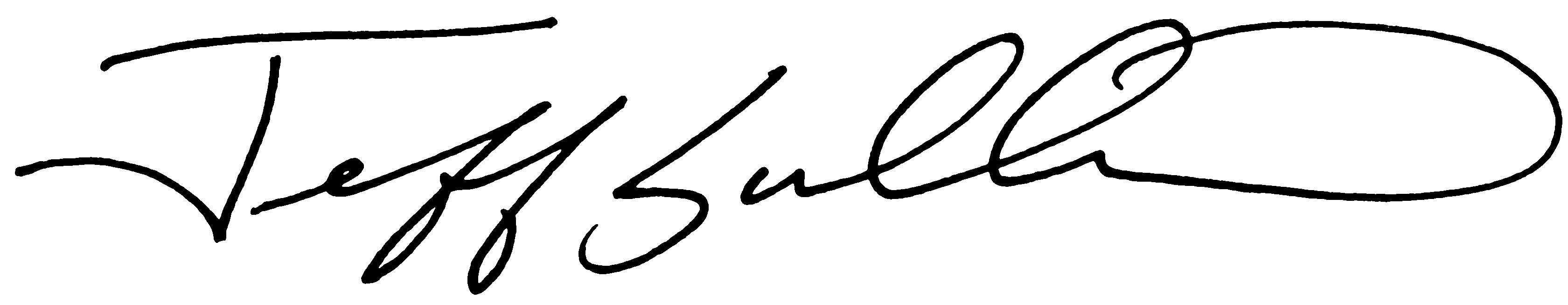 Jeffrey K. Sullivan, Ed.D.Director, Systemwide AthleticsJKS:rtmDateAction ItemNowStudents should complete their pre-participation physical (MCPS Form SR-8) so that the medical eligibility form (last page of SR-8) is ready for online submission via the ParentVue Portal or for email submission to the local school athletics specialist prior to tryouts/practices. Physicals are valid for one calendar year. NowParents/guardians should confirm access to the ParentVUE portal. Parents/guardians received the ParentVUE account activation letter at the beginning of this school year. Parents/guardians who need login information should contact the registrar at their local school. January 29 – February 22The ParentVUE Fall Athletics Registration portal opens for parents/guardians. Information regarding the ParentVUE login portal is available on the MCPS website.February 27Begin in-person activities – conditioning skills-based practices/tryouts